Фестиваль ученических проектов - 2021Муниципальное бюджетное общеобразовательное учреждениеМежшкольный учебный комбинат«Средняя общеобразовательная школа №4 р. п. Линёво» Секция - Профориентация, профессия - Маникюрша, Тип проекта - ИнформационныйПроектна тему: Обрезной маникюр и дизайн ногтейВыполнила: Игнатова Виктория
учащаяся 9б класса    Руководитель: 
мастер производственного обучения
Игнатова Татьяна Степановна2021 годСодержаниеВведение ......................................................................................................3Особенности обрезного маникюра..............................................................4Технология классического маникюра ............................................ 4Инструменты .....................................................................................5Технологическая часть ................................................................................6Экономическое обоснование.......................................................................9Экологическое обоснование.......................................................................10 Вывод...........................................................................................................10Список литературы ………………………………………………………11Приложения………………………………………………………………12ВведениеПринято считать, что красивые, ухоженные ногти, так же, как и прическа, обувь, делают каждую женщину неповторимой и привлекательной. Хороший маникюр – визитная карточка не только внешней красоты, но и успешности. Это не просто ухоженные ногти, но и кропотливая, требующая времени процедура. Здесь важно все: от пилки ногтя до украшений.Проблемный вопрос: Конечно, можно обратиться к мастеру – и тогда безукоризненные ноготки, накрашенные и украшенные, нам обеспечены. Но иногда хочется поэкспериментировать в домашних условиях и сделать самой интересными свои ноготки.Актуальность работы заключается в том, что каждая девушка должна знать, как правильно ухаживать за руками и сделать качественный маникюр.Цель работы: изучить особенности выполнения маникюра и применить знания на практикеИз цели вытекают следующие задачи:Исследовать историю возникновения маникюра;Рассмотреть основные виды дизайна;Изучить технику выполнения маникюра;Разработать собственный дизайн и реализовать на практикеОбъект исследования: ногтиПредмет исследования: маникюр, nail-дизайн.Гипотеза: Если у меня всё получится, я смогу делать маникюр и создавать на ногтях интересные дизайны не только себе, но и родным и друзьям.Мероприятия предстоящей работы:Изучить все о маникюре.Приобрести все для выполнения обрезного маникюра.Выполнить классический маникюр.Выполнить дизайн ногтей.Несмотря на нарастающую популярность европейской необрезной техники, классический маникюр применяется на практике многими мастерами как в салонах, так и дома. Он решает проблему слишком грубой кутикулы, которую просто невозможно за один раз размягчить ремувером, поэтому приходится ее аккуратно обрезать ножницами или кусачками. Классический обрезной маникюр по желанию может комбинироваться со спа-процедурами, бразильским методом маникюра и другими разновидностями профессиональной обработки ногтей перед нанесением гель-лака. Освоить классический маникюр несложно, каких-то специальных дорогостоящих инструментов, как при аппаратном маникюре, не требуется, поэтому данная техника отлично подходит для домашнего использования, в том числе начинающими мастерами.Особенности обрезного маникюра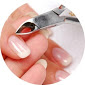 Отличие классического обрезного маникюра от остальных техник кроется в его названии. В европейской технике кутикула размягчается ремувером, а потом отодвигается апельсиновой палочкой. В классическом маникюре используются металлические инструменты (ножницы, кусачки, лопатки и др.). Кутикула сначала размягчается, а потом аккуратно обрезается. Главным минусом данного вида обработки кутикулы считается возможность повреждения нежной кожи вокруг ногтя. Также есть небольшая, но вероятность занесения инфекции. Однако опытные мастера виртуозно справляются с этой техникой, и никаких нареканий у клиентов она не вызывает. К тому же, как было упомянуто выше, европейская техника подходит далеко не всем девушкам по причине слишком грубой кутикулы. Мастера рекомендуют начинать с классического маникюра, а затем постепенно переходить к европейскому необрезному маникюру, когда кутикула станет более мягкая. Также отличительной особенностью классического маникюра является использование воды. Перед тем как приступить к манипуляциям с ручками клиента мастер готовит ванночку для рук с целью размягчения кутикулы.Главные плюсы классической технологии:Доступна для домашнего применения;Подходит для работы с огрубевшей кутикулой;Не требует больших затрат;Минусы обрезной техники:При неаккуратном обращении с инструментом возможна травма кутикулы или ногтевой пластины;После процедуры часто образуются заусенцы.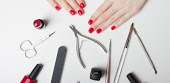 Перечень необходимых инструментов для маникюраДля классического маникюра вам потребуется следующий набор инструментов и косметических средств:Кусачки,ножницы,лопатки,пушер; Жидкость для дезинфекции рук;Дезинфектор для инструмента;Одноразовые пилочки и баф для ногтей;Щеточка для удаления пыли;Ванночка для рук и солевые растворы для укрепления ногтей;Ремувер для слишком грубой кутикулы, масло для ухода за ногтями и кутикулойТехнологическая частьИнструкционно-технологическая карта выполнение обрезного маникюраЭкономическое обоснованиеЭкологическое обоснованиеПольза и вред искусственного гелевого покрытия обсуждается и будет обсуждаться, ведь это источник появления смешных и порою даже нелепых мифов. Пора бы их развенчать и расставить все точки над «і», что мы и сделаем:гель-лак пересушивает ногти. Нет и еще раз нет. Ногти пересушивает неправильная технология его снятия. Для того, чтобы предотвратить пересыхание пластин достаточно делать небольшой перерыв после 2-3 покрытий, заполняя его приемом витаминов и деланием лечебных травяных ванночек;гель лак вреден для здоровья? Гель-лак может усугубить ситуацию в случае дерматологических или грибковых инфекций ногтевых пластин, но он совершенно никак не вредит здоровым, крепким ноготкам;многие дамы искренне верят в то, что сушка гель-лака под UF- или LED-лампой может спровоцировать рак кожи. Но ведь ультрафиолетовое излучение вы также получаете при передвижении на улице. Этой дозы недостаточно для того, чтобы качественно испортить ваш эпидермис, запустив необратимые процессы. И только для предотвращения фотостарения кожи достаточно наносить на руки защитный крем с UVA или UVB-фильтром;шеллак или гель-лак лишает ногти способности «дышать». Еще один миф - ногти — «мертвая ткань», не нуждающаяся в регулярном доступе кислорода. ВыводКак видите, миф о том, что гель лак сильно портит ногти давно и успешно развенчан. Поэтому спешите придумывать и воплощать в жизнь оригинальные дизайны, пробовать необычные консистенции и экспериментировать с текстурой, преображающей ноготки.Выполняя проект, я достигла поставленной цели. Изучила все о маникюре, научилась его правильно выполнять. Для себя я получила в первую очередь эмоциональное удовлетворение и, конечно же, опыт от проделанной работы.  Список используемой литературы. Букин Д.С. 150 вариантов эксклюзивного маникюра. 2003 год Джеффорд Ж. С Марш. Искусство маникюра. Практическое руководство. 2004 год. Кириченко Е. Ю. Маникюр для особых случаев. 2005 год.Морозова О. Маникюр, педикюр, наращивание ногтей. 2003 год.Нестерова А.В. Эксклюзивный маникюр и педикюр. 2004 год.Яковлева Т. Учимся правильному уходу за кожей. 2005 год.Приложение 1СЛОВАРЬАДГЕЗИВ – специальный материал, который используется в моделировании, восстановлении и наращивании ногтей. Это смесь активных химических веществ, которые обеспечивают приклеивание моделирующих материалов к натуральным ногтям. Существует несколько видов, различных по составу и действию.АКРИЛ – это специальный порошок, используемый в стоматологии. В сочетании со специальной жидкостью, ликвидом, он быстро густеет и затвердевает на воздухе. Используется в ногтевой индустрии.ВАННОЧКИ – предмет, используемый как в маникюре, так и в педикюре для проведения предварительной процедуры размягчения кожи. Разница между маникюрной и педикюрной ванночками заключается лишь в размере.ГИГИЕНИЧЕСКИЙ МАНИКЮР – процедура по уходу за ногтями кистей рук. Выполняется 1 раз в неделю в гигиенических целях. ДЕКОРАТИВНЫЙ РИСУНОК – рисунок, который наносится на выполненный маникюр. Выполняется от руки или через трафарет. Это может быть цветок, звездочка, листик и т. п.ЗАПЕЧАТЫВАНИЕ НОГТЕЙ – процедура для укрепления тонких и хрупких, слоящихся ногтей с использованием специальных косметических средств.ЗАУСЕНЦЫ – поверхностные болезненные травматические надрывы рогового слоя ногтевого.МАНИКЮР (от латинского «manus», что в переводе означает «рука», и «cure» – «уход») – процедура обработки рук с целью предупреждения и профилактики заболеваний, связанных с кожей и ногтями, и придания рукам красивого и ухоженного вида.МАЦЕРАЦИЯ – мокрый маникюр, во время которого применяются теплые ванночки для рук. Обычно он предваряет все последующие процедуры.МИКОЗЫ – грибковые инфекции ногтей и кожи, могут быть поверхностными и подкожными.НАКЛЕЙКИ (переводные картинки) – материал для украшения ногтей. Бывают цветными, однотонными, двухцветными; тематика самая разнообразная: от детской до сугубо взрослой.НАРАЩИВАНИЕ НОГТЕЙ – искусственные ногти, которые формируются на натуральных при помощи специальных составов и косметических материалов.НОГТЕВАЯ ЛУНОЧКА – полукруглая, в форме полумесяца, часть основания ногтя. Зрительно находится у основания ногтевой пластинка.НОГТЕВАЯ МАТРИЦА – ткань с активным ростом, находится в основании ногтевого корня находится матрица.НОГТИ – продолжение кожи, прозрачные роговые пластинки, которые лежат на ногтевом ложе, окруженном кожей (ногтевыми валиками). Три части: свободный ногтевой край, ногтевое тело и ногтевой корень.РАЗНОЦВЕТНЫЙ ПЕСОК «BULLION» – материал для декоративного маникюра.СТРАЗЫ – цветные камушки различных оттенков, размеров и фактуры (стеклянные, металлические и пр.). Используются в декоративном маникюре.ТИПСЫ – пластиковые искусственные приспособления, представляющие собой часть ногтя. Используются для наращивания ногтей.Приложение 2Приложение 3История возникновения маникюраЧеловек всегда хотел иметь красивые и ухоженные не только руки, но и ногти, украсить себя тем самым, выделиться среди многоликой толпы. История возникновения маникюра уходит в далёкое прошлое.В 1964 году при раскопках в Египте была обнаружена гробница с мумиями свиты фараона Нусера, который жил за 2 400 лет до нашей эры. В списках эти люди обозначались, как «хранители и мастера ногтей Фараона» или - маникюристы.А самый древний маникюрный набор, сделанный из литого золота, датируется 3200 годом до нашей эры. Найден он был в южной части развалин Вавилона в «халдейских захоронениях».Цветовую гамму ногтей использовали для иерархического выделения. Фараоны и другие знатные люди отращивали длинные ногти, раскрашенные в яркие и броские цвета, преимущественно красных и терракотовых оттенков, когда как рабам позволены были бледные и неброские цвета на коротко остриженных ногтях. В Древнем Китае краску для ногтей приготавливали из воска, яиц, гуммиарабики и желатина. А Клеопатра окрашивала ногти хной. Ею и был составлен самый первый справочник, как по уходу за телом, так и по окрашиванию ногтей.В свою очередь восточные женщины вкалывали растительные красители в ростковую зону ногтя (матрикс), ежедневно мучая себя болезненной и опасной процедурой, но красота требует жертв. В Древней Греции мастера по маникюру никогда не закрашивали ногтевые лунки, а проще говоря, полуовалы - отождествляя лунку с Луной. Старообрядцы и по сей день считают, что посредством ногтей их колдуны соединяются с духами и стричь ногти следует не иначе, как только в четверг.Потом длительное время окрашенные и длинные ногти считались дурным тоном. И окрашенные ногти были отличием падших женщин, актрис, дам полусвета и куртизанок. И в XIV веке, уже нашей эры, за раскрашенные ногти могли обвинить в колдовстве и сжечь на костре. И парижанки коротко их остригали, полируя до блеска замшевой подушечкой, и укрепляли ногтевую пластину лимонным соком. Этот способ укрепления актуален и по сей день.Но непреодолимое желание приукрасить себя взяло вверх, и раскраска ногтей возвращается. Первые настоящие маникюрные наборы появились благодаря просьбе Людовика XV удалить воспалившийся заусенец. Придворный доктор без проблем справился с поставленной задачей и создал специальный набор по уходу за руками. Его племянница, оказавшаяся энергичной и предприимчивой дамой, сделала этот набор популярным не только в придворных кругах, и именно в это время маникюрный набор пополнился ещё и палочкой из апельсинового дерева для отодвигания кутикулы, которой мы пользуемся и по сей день. Теперь маникюрный набор можно купить, практически, везде.В начале прошлого века маникюр лишь укрепил свои позиции. Стали появляться различные цветовые оттенки. Лак для ногтей начинают расфасовывать в удобные флакончики с кисточкой.Конечно же не все женщины являлись счастливыми обладательницами длинных и красивых ногтей. К каким ухищрениям только не прибегали. От наклеивания нескольких слоев рисовой бумаги до приклеивания обрезанных собственных ногтей. Даже юные девочки, играя в саду, импровизируют, наклеивая лепестки цветов себе на ноготки.И опять медицина пришла на помощь красоте совершенно случайно. Американский стоматолог, дабы избавить свою жену от вредной привычки грызть ногти, стал накладывать ей на ногти акрил. Маникюристы быстро взяли это на вооружение, и теперь идеальная форма и желательная длина ногтей перестали быть неразрешимой проблемой. А стоматологи стали поставщиками акрила.Но люди не только желают красоты - они достаточно ленивы и не хотят тратить свое драгоценное время на ежедневную окраску ногтей в соответствии с выбранным костюмом. Так и возник универсальный и всеми любимый французский маникюр. Американец Джеф Пинк в 1976 году предложил альтернативный вариант маникюра голливудским продюсерам. Назвав эту окраску, просто подчеркивающую здоровый и натуральный цвет ногтей, красивым словосочетанием «французский маникюр».Тенденции модного современного маникюраПроцедура наращивания ногтей длится в среднем 2,5-3 часа. Процедура может длиться дольше, если учитывать дизайнерскую работу и ее сложность. Если правильно подобраны материалы для наращивания, выбрана оптимальная длина ногтей (отсутствие частых поломок и травм), если клиент придерживается правил ухода за руками и ногтями, и при условии, что коррекции проводятся своевременно и правильно (без нарушений технологии), такие ногти можно носит до года. Искусственное покрытие ногтей со временем начинает отрастать вместе с собственным ногтем, во время коррекции мастер заполняет отросшую часть ногтя гелем, а также корректирует длину и форму ногтя. Коррекция делается каждых 3-5 недель. Все зависит от естественного роста ваших ногтей. Акрил достаточно твердый материал – с ним быстрее и легче работать. Недостатки – акрил имеет резкий неприятный запах - пахнет не сама акриловая пудра, а жидкость или мономер, с которой смешивается пудра для полимеризации, он имеет быстро испаряющиеся молекулы в отличии от геля. Пыль в процессе работы может вызывать раздражение и аллергию. Акрил нельзя наносить на поврежденные или травмированные ногти. Акрил не пропускает воздуха (что является необходимым для капилляров, которые находятся под ногтевой пластиной). Акриловые ногти долго носить не рекомендуется. Гель достаточно вязкий материал. Аллергии не вызывает, в следствии: гель в лабораторных условиях делается из мономера. Мономер помещается в центрифугу и под воздействием высоких оборотов испаряется маномер и остается смола, в результате чего становится гелем. Времени на гелевое наращивание тратится больше. Гель сохнет только в УФ лампе (руки в УФ лампе не загорают) приблизительно 1,5 - 3 мин. (зависит от толщины слоя). Преимущества геля: Не имеет запаха, не токсичный. Токсичен верхней липкий дисперсионный слой, только долгий контакт с ним может вызвать аллергические явления у мастера. Подходит всем, даже людям, которые чувствительные аллергическим возбудителям.  В современном мире любой маникюр должен быть безупречным. Важное значение имеет не просто наличие ухоженного маникюра в вашем образе, а соблюдение модных тенденций. Просматривая фото самых известных мастеров современного нейл-арта, можно однозначно констатировать, что самые лучшие цвета гель-лаков можно сочетать с различными стилевыми вариациями.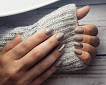 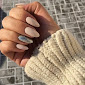 Многообразие и качествоВсе наработки дизайнеров, от вечной классики до современных техник исполнения, по-прежнему востребованы и являются актуальными. Каждый новый сезон дарит модницам целый блок смелых и свежих дизайнерских решений, основанных на использовании одних или других технологических достижений.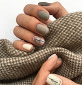 Это касается не только создания новых способов нанесения покрытия, но также появления разнообразных современных элементов декора ногтевой пластины.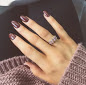 Нейл-артЕще несколько сезонов назад нейл-арт являлся лишь одной из разновидностей модного маникюра. В современном же мире дизайна ногтей он занимает господствующие позиции.Даже в минималистическом трендовом маникюре присутствие нейл-арта приветствуется модой, пусть и в «умеренном» его варианте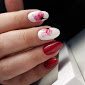 КонтрастУхоженность, яркость и контраст – это те «три кита», на которых расположился необъятный мир современного маникюра.Контраст наблюдается практически во всем, в цветовом решении, в сочетании стилей и методик, и даже в трендах.Контрастный яркий дизайн актуален в любой ситуации и в любое время года, а не только в сезон весна-лето.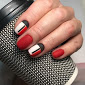 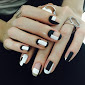 Создание композицийТенденция создания художественной композиции на ногтях настолько прочно вошла в сознание модниц, что обычное покрытие ногтей считается «скучным». Непременно нужна «перчинка» или «изюминка», пусть совсем и небольшая.Новый сезон предлагает модницам выбирать маникюрные композиции, в которых задействованы не только пять пальцев одной руки с повторением ее на второй руке. Фишкой сезона является маникюр с композицией на 10 пальцах рук. На каждой руке воплощается мастером своя композиция, которые связаны одним художественным замыслом и воспринимаются, как единое целое. 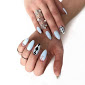 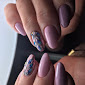 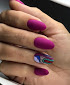 Трендовая длина ногтейКак уже упоминалось, современная мода в маникюре ничего не отрицает и не выставляет запреты. Поэтому логично предположить, что любая выбранная вами длина ногтевой пластины будет модной. Удобство и практичность однозначно выделены в модных тенденциях маникюра в качестве приоритетных. В соответствии с этим короткая и средняя длина ногтей однозначно является трендовой. Самые лучшие и яркие цвета гель-лака на коротких ногтях всегда смотрятся уместно.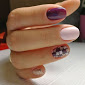 Кроме того, короткая и средняя длина ногтевой пластины является еще и универсальной. Длинные ногти никак не приемлют яркий контрастный маникюр, а также дизайн с обилием декора и нейл-арта. В противном случае маникюр рискует угодить в категорию «безвкусных» и даже «вульгарных».На средней же длине ногтей вполне приемлемо реализовать практически любые креативные идеи и эксперименты.Цветовая палитра современного модного маникюраСледует отметить, что немодных цветов и оттенков современная мода не определяет, а приветствует их великое многообразие, 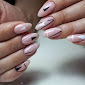 Однако в неоспоримом тренде сезона находятся:небесный;зеленый;оранжевый;оливковый;коричневый;горчичный;фуксия;желтый.А также все оттенки этих самых лучших цветов и их сочетания, порой самые неожиданные и непредсказуемые.Кроме того, в тренде также находится практически вся гамма пастельных тонов, а также три цвета «вечной классики» - черный, белый, красный.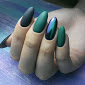 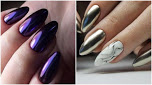 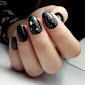 Гель-лакТак как этот вид покрытия ногтевой пластины является фаворитом, то стоит больше о нем узнать. Краткая информация поможет лучше ориентироваться при выборе самого идеального варианта маникюра для вас.Это средство покрытия ногтевой пластины сочетает в себе два основных и важных свойства, яркость и прочность. Яркость обеспечивается содержанием в нем лака, а прочность и эластичность – геля.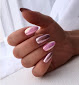 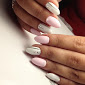 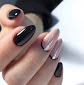 Бесконечно разнообразная цветовая палитра обеспечивается внесением пигмента, который может быть органическим и неорганическим. Сочетание этих пигментов и позволяет создать такое разнообразие современных модных оттенков.Обычные гель-лаки прочно удерживаются на ногтевой пластине праймерами, с различным содержанием кислоты. Что негативно влияет на ногтевую пластину, особенно в холодный сезон осень-зима.Однако современная индустрия предлагает гель-лаки новинки с улучшенными характеристиками. Кроме известного Shellac, марки CND, это – Multilak, Striplac. Это самые дорогие гель-лаки со своим уникальным набором преимуществ.Наверняка для многих станет откровением, что любимый «шеллак», это вовсе не название техники нанесения маникюра, а название гель-лака известной фирмы.Трендовые техники современного маникюраКаждая из новых техник, позволяет реализовать на ногтях какой – то свой неповторимый эффект.  Маникюр в любой из этих техник нанесения покрытия является самодостаточным и не нуждается в дополнительном декоре. 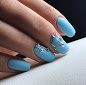 Однако, современный маникюр с его модными тенденциями приветствует яркость и стильный микс. Поэтому, как дизайнеры законодатели моды, так и простые модницы, стремятся значительно расширить рамки использования техник-новинок. Поэтому, как видно на фото, кроме использования самых лучших гель-лаков различных цветов со «спецэффектами» активно востребованы и элементы декора в одном маникюре.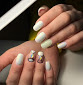 Кроме того, при создании трендовой маникюрной композиции также используется самое разнообразное сочетание, как классических техник, так и техник-новинок.ГлиттерГель-лаки с мерцающими металлизированными или цветными частицами фольги невероятно востребованы в современном мире маникюра.А какой маникюр предпочитаете вы?Ярких оттенков В пастельной палитре Маникюр с втиркой Классический френчЛунный маникюр Вечное стремление женщин к роскоши и блеску теперь «заодно» с модными тенденциями. Яркий блестящий маникюр уже давно перестал быть исключительно вечерним, его вполне приемлют как повседневная мода, так и модный деловой стиль.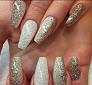 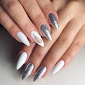 Практически каждая маникюрная композиция или техника активно использует глиттер. Даже классика преображается в новинку и смотрится как самый лучший маникюр сезона с использованием мерцающего гель-лака.Также популярен в маникюре и рассыпчатый глиттер с различными, по форме и размеру, частицами.МраморТакой эффектный и модный маникюр очень прост в исполнении настолько, что его вполне можно сделать самой. Есть несколько вариантов исполнения мраморного маникюра. В салоне мастер может предложить вам свои варианты. А в домашних условиях маникюр с эффектом мрамора достигается тремя способами: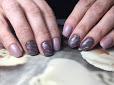 при помощи иголки, используя два контрастных цвета гель-лака;аква-процедура с растворенным в воде гель-лаком контрастного основе;нанесение гель-лака с эффектом мрамора. Последний вариант самый простой, но и самый дорогой. Гель-лак с мраморным ффектом просто наносится на ногти, как обычно.Модные тенденции мраморного маникюра диктуют выбор цветовой палитры гель-лака, близкой к природному камню:белый;болотный;бежевый;серый.Однако эксперимент с другими цветами гель-лака, которые выбирают модницы также приветствуется, мраморные разводы отлично смотрятся и в металлизированном использовании с золотистыми или серебряными гель-лаками.Кошачий глазЕсли вы приобретете УФ лампу для маникюра, то сможете без труда выполнять потрясающий маникюр «кошачий глаз» на своих ноготках.Набор специальных гель-лаков с металлическими частицами и несколько магнитов позволят создавать разнообразные трехмерные узоры с углублением цвета. В таком стильном маникюре создается ощущение бездонности картинки на ногтевой пластине.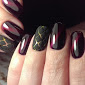 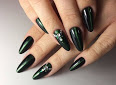 Узор дизайна ногтей в кошачьем маникюре зависит от магнита. Можно получить не только очень красивые переливающиеся линии и «пятна», но также рисунки с разводами, звезды, волны и другие варианты.Благодаря особенной плотной структуре лака, он отлично ложится на ногтевую пластину. Цветовая гамма оттенков привлекает сама по себе, даже без учета эффекта, создаваемого при помощи магнита. Все гель-лаки для маникюра кошачий глаз имеют невероятно глубокие насыщенные и переливающиеся цвета.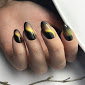 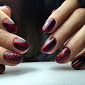 ГрадиентЭта техника не является новинкой, однако, в своем развитие она преображалась и совершенствовалась. Что позволило градиенту представать от сезона к сезону в обновленном виде и с целым рядом свежих идей использования.Новинкой сезона стала дизайнерская идея выполнения градиентного маникюра в светлых пастельных тонах. С дополнительным декором со стразами и биндасами, получается совершенно восхитительный эффект маникюра XXI века.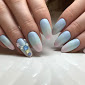 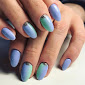 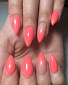 Тем не менее, градиентный маникюр продолжает быть на пике популярности, как в самодостаточном виде, так и при создании композиций.Другие современные техники маникюра, сочетаясь с градиентом, создают на ногтях футуристический маникюр будущего.Так, согласно модным тенденциям, градиентный маникюр теперь можно выполнять с глиттером, где меняется не только плотность блестящих частичек, но и их цвет.СтемпингОгромная популярность сложных нейл рисунков на ногтевых пластинах привела разработчиков технологий нанесения маникюра к поиску простых решений. Мастера в салонах просто не могли в один момент стать художниками профессионалами.На помощь пришли силиконовые штампы с различными рисунками невероятной степени сложности исполнения, как видно на фото. На ногтях такой модный нейл-арт смотрится суперсовременно и стильно.Стемпинг прекрасно сочетается практически с любым классическим маникюром, освежая его и представляя в обновленном виде.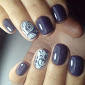 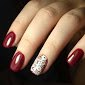 ФольгаЛюбой вариант этого волшебного маникюра гарантированно преобразит весь ваш образ, придав ему необходимую толику роскоши и изысканности.В топовой технике используется: жатая фольга различных цветов и оттенков; термопленка; переводная пленка; стикеры.С помощь полосок фольги разных цветов и отражающего эффекта можно преобразить абсолютно любой известный маникюр. Даже простое покрытие ногтей нюдовыми оттенками гель-лака выглядит потрясающе эффектно и нарядно с кусочками фольги различной геометрической формы.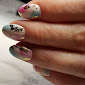 Такой нейл-арт на ноготках может покрывать ногтевую пластину полностью, наполняя образ переливами света и модного блеска. А может использоваться для создания светящихся зон на ногтевой пластине, выполняя роль дополнительного декора.Так техника маникюра с использованием фольги дала старт другой трендовой технике – битое стекло. В самом названии раскрывается потрясающий эффект креативной дизайнерской идеи использования кусочков фольги различных, самых лучших цветов и отражающих свойств в одном маникюре.Втирка на ногтяхЭта топовая техника современного модного маникюра позволяет создать на ноготках невероятные, по яркости и переливам, световые блики. Различные порошки, представляющие собой полиэстеровую пыль с мельчайшими частицами, очень просто наносятся на ногти.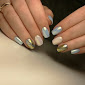 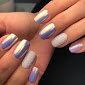 Такая дизайнерская идея и современные технологии производителей средств для маникюра, самым фантастическим образом преобразили весь мир маникюра.Мелкодисперсный порошок варьируется как по используемому пигменту, определяющему разнообразный цветовой спектр, так и по структуре. Дополнительный бонус от этой новационной техники модницы получили в виде увеличения прочности и срока носкости маникюра.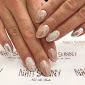 Разновидностей втирки уже сейчас просто огромное количество, а техник продолжает свое бурное развитие в русле модных тенденций сезона.На данный момент самыми популярными видами втирки являются:жемчужная. В нежном розовом исполнении;майский жук. С переливами теплых тонов – желтого, зеленого, синего;северное сияние. Создается потрясающий по своему свечению современный маникюр в холодных тонах синего, голубого и фиолетового;хлопья Юки. С использованием этой техники эффект калейдоскопа легко и просто создается на ваших ноготках. В зависимости от размера частичек получатся различные сказочные блики. Достигается эффект, когда руки буквально сверкают сами при каждом движении, озаряясь светом ногтей;голографическая. При использовании втирки с таким эффектом, яркость и блеск ногтей буквально «режут глаз». Сама втирка отличается по структуре от других, имея более крупные частицы;призма. В противоположность голографической втирке, призма имеет мелкодисперсную структуру. Яркость такая же интенсивная, но несколько смягченная;стальная. Невероятно эффектный маникюр, соответствующий всем основным модным тенденциям, получается именно с этой втиркой. Металлический блеск превращает ногтевую пластину в идеальную блестящую поверхность с фантастической степенью полировки;зеркальная. Название говорит само за себя, создается впечатление, что цвет не нанесен на ногти, а отражается в них, как в зеркале;радужная. Также позволяет создать сказочно красивый маникюр без особых хлопот. Представляет собой сочетание эффектов от жемчужной, голографической и втирки с эффектом северного сияния;жидкий бриллиант. Гель-лак любого тона и самых лучших цветов сверкает на ногтях подобно многогранному бриллианту. Прекрасно сочетается с другими видами маникюра, а также дополнительным декором.В заключение можно подчеркнуть, что в современных модных тенденциях в маникюре нет границ по стилевым решениям. Поэтому смело комбинируйте все яркие блестящие техники с дополнительным декором и самые лучшие цвета гель-лака.№Наименования операцииТехнология выполненияСхемыИнструменты приспособления материалы1Антисептическая
 обработкаПодготовка рук клиента с помощью кожного антисептика. Мастер при этом работает в одноразовых перчатках.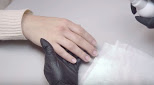 антисептик2Придание формыДалее необходимо удалить остатки влаги с рук и подпилить ногти. Помним, что инструмент (пилочка) должна работать в одном направлении. По окончании маникюра остатки пыли можно также убрать щеткой.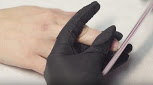 Пилочка с абразивностью 240ед3Ванночка для ногтейПервым делом надо размягчить огрубевшую кожу вокруг ногтей и сделать это можно с помощью ванночки с теплой водой. Время рассчитывается индивидуально, приблизительно процесс занимает от 5 до 15 минут. Дополнительно можно использовать морскую соль для укрепления ногтей, ароматические масла и специальные косметические уходовые добавки. Если кутикула очень плотная, то дополнительно можно использовать ремувер (нанести его перед ванночкой). 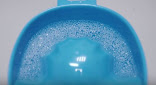 ВанночкаЖидкость для моцирацииремувер4Удоление кутикулы и птеригияС помощью пушера нужно аккуратно зачистить размягченный птеригий с боковых валиков и под кутикулой. Движения должны быть снизу вверх. Далее необходимо удалить кутикулу с помощью щипцов, начинать нужно от свободного края и стараться чтобы кутикула обрезалась в виде одной полоски (таким образом исключается возможность дальнейшего образования заусенец). Щипцы по отношению к ногтевой пластине (при обрезании кутикулы) должны быть под углом 90 градусов, чтобы не было порезов. При необходимости нужно пройтись пушером в области под кутикулой. Остатки кожи и пыль можно удалить с помощью мягкой щетки. 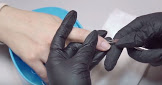 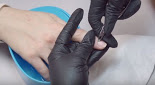 Апельсиновая палочкаЩипчикищетка5Придание шероховатостиДля того чтобы улучшить качество сцепления базового покрытия с ногтевой пластиной, необходимо задать небольшую шероховатость, а именно пройтись по всей поверхности ногтя бафом, слегка нажимая на него. Также после процедуры необходимо счистить всю пыль щеткой.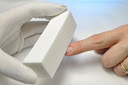 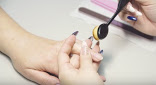 Бафщетка6обезжириваниеС помощью безворсовых салфеток для маникюра, смоченных в жидкости для обезжиривания натуральных ногтей, мы удаляем пыль, остатки влаги и косметических средств с ногтей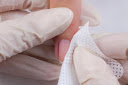 Безворсовая салфетка7 Дегидратор и праймерМногие производители рекомендуют в качестве дополнительных средств для подготовки ногтевой пластины использовать дегидратор и праймер. Они наносятся перед базой (вначале дегидратор затем праймер). Дегидратор удаляет лишнюю влагу с ногтя, а праймер создает на поверхности липкий слой для лучшей сцепки покрытия с ногтем. Многие мастера обходятся и без них. Зависит от того, какой маркой гель-лака вы пользуетесь (обычно производитель указывает все необходимые этапы выполнения маникюра). Дегидратор достаточно быстро сохнет на воздухе, отправлять в лампу его не нужно. Праймер имеет жидкую консистенцию и наносится тонким слоем. Покрытие сохнет на воздухе. Время сушки 30 секунд.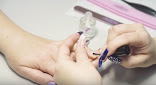 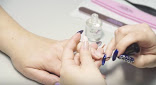 Дегидратор праймер8Базовое покрытиеПроизводители UV-покрытий для ногтей выпускают однофазные и трехфазные гель-лаки. Однофазные не требуют нанесения базового и финишного слоя (это покрытия 3 в 1). А вот при использовании трехфазных гель-лаков необходимо нанесение базового покрытия с последующей его полимеризацией в лампе. Стандартное время сушки для гелевых покрытий в LED-лампе – 30 сек., в UV-лампе 2-3 минуты, если иное не предусмотрено производителем. База наносится тонким слоем. Для дополнительного укрепления ногтей клиента лучше использовать каучуковые покрытия, они имеют более густую консистенцию и хорошо выравнивают поверхность. Также помним запечатывание торца.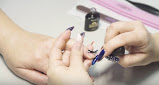 база9Нанесение гель – лака (шиллака)На базу наносятся 2 слоя цветного гель-лака с межслойной сушкой.Основную каплю нужно ставить по центру, а далее аккуратно растягивать ее кистью.Чтобы сделать маникюр под кутикулу, во время нанесения второго слоя гель-лака нужно взять тонкую кисть, максимально отодвинуть кутикулу и аккуратно пройтись кистью по всему краю ногтя. 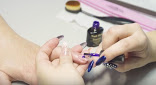 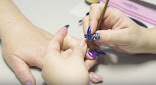 Гель – лак 10Завершающее покрытиеЗавершающий этап заключается в нанесении финишного покрытия (топа) в один или при необходимости два слоя. После полимеризации нужно снять липкий слой, салфеткой смоченной в средстве для обезжиривания ногтей.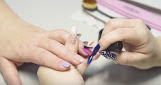 ТопСалфеткасредство для обезжиривания ногтей11УходПосле завершения классического маникюра гель-лаком область кутикулы покрывается специальным уходовым маслом.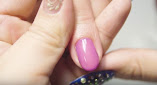 Масло для кутикулы№ПродуктЦена (руб.)1Антисептик802Ванночка553Жидкость для моцирации454Апельсиновая палочка555Щипчики8006Пилочка с абразивностью 240ед907Масло для кутикулы1408Баф609Щетка4510Безворсовая салфетка12011Дегидратор праймер36012База36013Гель-лак36014Топ36015Итого